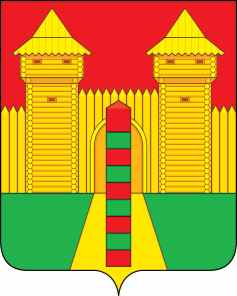 АДМИНИСТРАЦИЯ  МУНИЦИПАЛЬНОГО  ОБРАЗОВАНИЯ «ШУМЯЧСКИЙ   РАЙОН» СМОЛЕНСКОЙ  ОБЛАСТИПОСТАНОВЛЕНИЕот 30.03.2022г. № 171          п. ШумячиАдминистрация муниципального образования «Шумячский район»                         Смоленской областиП О С Т А Н О В Л Я Е Т:1. Внести в муниципальную программу «Социально-экономическое развитие Шумячского городского поселения», утвержденную постановлением Администрации Шумячского городского поселения от 07.11.2013г.  № 206 «Об утверждении муниципальной программы «Социально-экономическое развитие Шумячского городского поселения на 2014-2018 годы»  (в редакции постановлений Администрации Шумячского городского поселения от 23.01.2014 № 7, от 25.02.2014 № 22, от 23.05.2014 № 68, от 30.05.2014 № 69, от 26.06.2014 № 86, от 24.07.2014 № 97, от 24.09.2014 № 129,  от 05.11.2014 № 152, постановлений Администрации муниципального образования «Шумячский район» Смоленской области от 18.03.2015 № 178, от 13.04.2015 № 236, от 15.06.2015 № 362, от 01.09.2015 № 534, от 24.11.2015 № 745, от 22.12.2015 № 824, от 27.01.2016 № 45, от 28.01.2016 № 50, от 14.03.2016 №200, от 24.03.2016 №253, от 27.09.2016 №670, от 24.10.2016 №726, от 14.11.2016 №773, от 27.12.2016г №838, от 23.03.2017г №249, от 11.04.2017г №291, от 22.05.2017г №396, от 08.06.2017г №435, от 18.07.2017г №494, от 07.08.2017г №525, от 08.11.2017г №696, от 25.12.2017г №831, от 10.04.2018г №186, от 14.05.2018г №245,от 06.08.2018г №391, от 26.09.2018г №458, от 18.12.2018г №596, от 14.03.2019г №133, от 09.04.2019г №190, от 19.06.2019г №295, от 17.09.2019г №410, от 19.11.2019г №520, от 26.12.2019г № 615, от 25.02.2020г №92, от 28.02.2020г №113, от 16.03.2020г №148, от 27.05.2020г №288, от 08.06.2020г №298,от 29.10.2020г №525, от 19.11.2020г №567, от 26.12.2020г. №652, от 12.04.2021г №142, от 20.04.2021г №159, от 25.05.2021г. № 202, от 10.09.2021г №382, от 20.10.2021г № 464, от 27.12.2021г №587) (далее-муниципальная программа), изменения, изложив ее в новой редакции(прилагается).2. Настоящее постановление вступает в силу с 01.01.2022 г.3. Контроль за исполнением настоящего постановления оставляю за собой.Глава муниципального образования «Шумячский район» Смоленской области                                        А.Н. Васильев                                                           УТВЕРЖДЕНА                                                                  постановлением Администрации                                                                  муниципального       образования                                                                  «Шумячский район» Смоленской                                                                   области                                                                  от 30.03.2022г. № 171 Муниципальная программа«Социально-экономическое развитие Шумячского городского                 поселения»Раздел 1. Стратегические приоритеты в сфере реализации муниципальной программы.Приоритеты муниципальной политики в сфере реализации муниципальной программы определяются с учетом основных направлений экономической и социальной политики Шумячского городского поселения, муниципального образования «Шумячский район» Смоленской области, Смоленской области и Российской Федерации в целом, в соответствии со сложившейся социально-экономической средой, требованиями и потенциалом городского поселения, местными особенностями, а также перспективами включения городского поселения в общую систему развития  области. Кроме того, приоритеты муниципальной политики определяются с учетом предложений, содержащихся в обращении президента В.В. Путина к Федеральному собранию.С учетом социально-экономического положения городского поселения и необходимости решения актуальных проблем, целями муниципальной программы являются:- создание на территории поселения благоприятных условий для жизни, работы и отдыха;- привлечение граждан к активному участию в самоуправлении с целью дальнейшего развития социальной инфраструктуры, повышения уровня жизни населения путём удовлетворения первичных потребностей населения (вода, тепло, газ, дороги, уличное освещение, благоустройство территорий);-эффективное решение вопросов местного значения Шумячского городского поселения;- энергоснабжение и повышение энергетической эффективности на территории Шумячского городского поселения;- комплексное обустройство объектами коммунальной инфраструктуры;- создание условий для организации досуга и обеспечения жителей городского поселения услугами организаций культуры;- сохранение, использование, охрана и популяризация объектов культурного наследия (памятников истории и культуры), расположенных на территории Шумячского городского поселения;- повышение безопасности дорожного движения;- развитие и обеспечение устойчивого функционирования улично – дорожной сети автомобильных дорог местного значения;- создание экологически безопасной и экономически эффективной системы обращения с твердыми коммунальными отходами на территории Шумячского городского поселения;- организация работы с твердыми бытовыми отходами.  Целевые показатели реализации муниципальной программы:- охват бюджетных ассигнований бюджета Шумячского городского поселения показателями, характеризующими цели и результаты их использования;- экономия по отдельным видам энергетических ресурсов.- улучшение экологической обстановки;- увеличение количества модернизированных и реконструированных объектов теплоснабжения;- увеличение количества модернизированных и реконструированных объектов водоснабжения и водоотведения;- обеспечение первичных мер пожарной безопасности;- увеличение количества проведенных культурно-досуговых мероприятий;- реставрация объектов культурного наследия - Братской могилы 265 воинов Советской Армии, погибших в 1943 году при освобождении района от немецко-фашистских захватчиков, расположенной по адресу: Смоленская область, Шумячский район, поселок Шумячи, улица Советская (парк культуры и отдыха);- отремонтированные и реконструированные дороги улично-дорожной сети Шумячского городского поселения;- обеспечение более 4000 человек, постоянно проживающих на территории Шумячского городского поселения, возможностью пользоваться связью по современным дорогам улично-дорожной сети с твердым покрытием;- улучшение социально-экономических условий жизни населения, проживающего на территории Шумячского городского поселения.- повышение безопасности дорожного движения;- улучшения экологической обстановки на территории поселения;организация сбора и вывоза бытовых отходов и мусора на территории поселения;- размещение твердых коммунальных отходов только на специально оборудованном сооружении, предназначенном для размещения отходов;- создание условий для повышения экологической культуры и степени вовлеченности населения в вопросы безопасного обращения с твердыми коммунальными отходами.  Кроме этого, результатами реализации муниципальной программы являются: - эффективное решение вопросов местного значения;- перевод большей части расходов бюджета Шумячского городского поселения на принципы программно-целевого планирования, контроля и последующей оценки эффективности их использования;- повышение обоснованности, эффективности и прозрачности бюджетных расходов;- качественная организация исполнения местного бюджета;- повышение уровня социально-экономического развития поселения.Программа реализуется в один этап: 2022- 2024 года.      Радел 2. Паспорт муниципальной программы «Социально-экономическое развитие Шумячского городского поселения» П А С П О Р Тмуниципальной программы «Социально-экономическое развитие Шумячского городского поселения»Основные положения2. Показатели муниципальной программы3. Структура муниципальной программы4.  Финансовое обеспечение муниципальной программы                  Приложение № 1к Паспорту муниципальной программы «Социально-экономическое развитие Шумячского городского поселения»Сведения о показателях муниципальной программы                Приложение № 2к Паспорту муниципальной программы «Социально-экономическое развитие Шумячского городского поселения»ПАСПОРТкомплекса процессных мероприятий«Обеспечение организационных условий для реализации муниципальной программы»» 1. Общие положения2. Показатели реализации комплекса процессных мероприятий ПАСПОРТкомплекса процессных мероприятий«Оказание мер социальной поддержки отдельным категориям граждан» 1. Общие положения2. Показатели реализации комплекса процессных мероприятий ПАСПОРТкомплекса процессных мероприятий«Энергосбережение и повышение энергетической эффективности на территории Шумячского городского поселения»1. Общие положения2. Показатели реализации комплекса процессных мероприятий ПАСПОРТкомплекса процессных мероприятий«Комплексное обустройство объектами коммунальной инфраструктуры»1. Общие положения2. Показатели реализации комплекса процессных мероприятий ПАСПОРТкомплекса процессных мероприятий«Организация культурно-досуговой деятельности, организация, проведение и оформление праздничных мероприятий»1. Общие положения2. Показатели реализации комплекса процессных мероприятий ПАСПОРТкомплекса процессных мероприятий«Выполнение ремонтно-реставрационных работ на объектах культурного наследия (памятниках истории и культуры)»1. Общие положения2. Показатели реализации комплекса процессных мероприятий ПАСПОРТКомплекса процессных мероприятий«Повышение безопасности дорожного движения»1. Общие положения2. Показатели реализации комплекса процессных мероприятий ПАСПОРТКомплекса процессных мероприятий«Организация работы с твердыми коммунальными отходами»1. Общие положения2. Показатели реализации комплекса процессных мероприятий ПАСПОРТКомплекса процессных мероприятий«Расходы на поддержку и развитие территориального общественного самоуправления в Шумячском городском поселении»1. Общие положения2. Показатели реализации комплекса процессных мероприятий ПАСПОРТОсновного мероприятия (вне подпрограмм)Комплекс процессных мероприятий«Обеспечение пожарной безопасности на территории поселения» 1. Общие положения2. Показатели реализации комплекса процессных мероприятий ПАСПОРТОсновного мероприятия (вне подпрограмм)Комплекс процессных мероприятий«Содержание и ремонт уличного освещения» 1. Общие положения2. Показатели реализации комплекса процессных мероприятий ПАСПОРТОсновного мероприятия (вне подпрограмм)Комплекс процессных мероприятий«Организация и содержание мест захоронений»1. Общие положения2. Показатели реализации комплекса процессных мероприятий ПАСПОРТОсновного мероприятия (вне подпрограмм)Комплекс процессных мероприятий«Организация озеленения территории поселения»1. Общие положения2. Показатели реализации комплекса процессных мероприятий ПАСПОРТОсновного мероприятия (вне подпрограмм)Комплекс процессных мероприятий«Мероприятия в области благоустройства» 1. Общие положения2. Показатели реализации комплекса процессных мероприятий ПАСПОРТОсновного мероприятия (вне подпрограмм)Комплекс процессных мероприятий«Мероприятия в области жилищного хозяйства» 1. Общие положения2. Показатели реализации комплекса процессных мероприятий ПАСПОРТОсновного мероприятия (вне подпрограмм)Комплекс процессных мероприятий«Возмещение затрат лицам, предоставляющим населению услуги бани по тарифам, не обеспечивающим возмещение издержек» 1. Общие положения2. Показатели реализации комплекса процессных мероприятий ПАСПОРТОсновного мероприятия (вне подпрограмм)Комплекс процессных мероприятий«Возмещение затрат (недополученных доходов) по содержанию объектов инженерной инфраструктуры коммунального комплекса в связи с оказанием услуг в сфере теплоснабжения, водоснабжения и водоотведения» 1. Общие положения2. Показатели реализации комплекса процессных мероприятий                Приложение № 3к Паспорту муниципальной программы «Социально-экономическое развитие Шумячского городского поселения»Финансирования структурных элементов муниципальной программы            Приложение № 4к Паспорту муниципальной программы «Социально-экономическое развитие Шумячского городского поселения»ПЛАН-ГРАФИКреализации муниципальной программы «Социально-экономическое развитие Шумячского городского              поселения на 2022 годО внесении изменений в муниципальную программу «Социально-экономическое развитие Шумячского городского поселения» Ответственный исполнитель 
муниципальной программы Администрация муниципального образования «Шумячский район» Смоленской областиПериод реализацииЭтап I: 2022-2024 годаЦели муниципальной программы Обеспечение долгосрочной сбалансированности и устойчивости бюджетной системы, повышение качества социально-экономического развития Шумячского городского поселения Объемы финансового обеспечения за весь период реализации (по годам реализации и в разрезе источников финансирования на очередной финансовый год и 1, 2 годы планового периода)общий объем финансирования составляет 105 073.3 тыс. рублей, из них:очередной финансовый год (2022г) – всего 29 392.6 тыс. рублей, из них:средства федерального бюджета – 0 тыс. рублей;средства областного бюджета – 15 784.2 тыс. рублей;средства местного бюджета – 13 608.4 тыс. рублей;средства внебюджетных источников – 0 тыс. рублей1- й год планового периода (2023г) – всего 33 018.4 тыс. рублей, из них:средства федерального бюджета – 0 тыс. рублей;средства областного бюджета – 20 000.0 тыс. рублей;средства местного бюджета – 13 018.4 тыс. рублей;средства внебюджетных источников – 0 тыс. рублей;2-й год планового периода (2024г) – всего 42 662.3 тыс. рублей, из них:средства федерального бюджета –0 тыс. рублей;средства областного бюджета – 30 000.0 тыс. рублей;средства местного бюджета – 12 662.3 тыс. рублей;средства внебюджетных источников –0 тыс. рублей.Влияние на достижение целей муниципальных программОжидаемые результаты реализации муниципальной программы соответствуют целям муниципальной программы.Кроме этого, результатами реализации муниципальной программы являются: - эффективное решение вопросов местного значения;- перевод большей части расходов местного бюджета на    принципы программно-целевого планирования, контроля и последующей оценки эффективности их использования;- повышение обоснованности, эффективности и прозрачности бюджетных расходов;- качественная организация исполнения бюджета Шумячского городского поселения;- повышение уровня социально-экономического развития поселения.Наименование показателя, единица измеренияБазовое значение показателя (в году, предшествующему очередному финансовому году)Планируемое значение показателя Планируемое значение показателя Планируемое значение показателя Наименование показателя, единица измеренияБазовое значение показателя (в году, предшествующему очередному финансовому году)очередной финансовый год1-й год планового периода2-й год планового периода123451. Охват бюджетных ассигнований по бюджету Шумячского городского поселения показателями, характеризующими цели и результаты их использования (тыс.руб.)29 610.429 392.633 018.442 662.3№
п/пЗадачи структурного элементаКраткое описание ожидаемых эффектов от реализации задачи структурного элементаСвязь с показателями* Связь с показателями* 23441Комплекс процессных мероприятий «Обеспечение организационных условий для реализации муниципальной программы»Комплекс процессных мероприятий «Обеспечение организационных условий для реализации муниципальной программы»Комплекс процессных мероприятий «Обеспечение организационных условий для реализации муниципальной программы»Комплекс процессных мероприятий «Обеспечение организационных условий для реализации муниципальной программы»Ответственный за выполнение комплекса мероприятийАдминистрация муниципального образования «Шумячский район» Смоленской областиАдминистрация муниципального образования «Шумячский район» Смоленской областиАдминистрация муниципального образования «Шумячский район» Смоленской области1.1.Задача 1. Расходы, направленные на обеспечение организационных условий для реализации муниципальной программыЭффективное использование бюджетных средств и контроля за их расходованием по исполнению сметы в разрезе кодов бюджетной классификацииОбеспечение эффективного использования бюджетных средств и контроля за их расходованием по исполнению сметы расходов в разрезе кодов бюджетной классификации по Администрации муниципального образования «Шумячский район» Смоленской области по бюджету Шумячского городского поселенияОбеспечение эффективного использования бюджетных средств и контроля за их расходованием по исполнению сметы расходов в разрезе кодов бюджетной классификации по Администрации муниципального образования «Шумячский район» Смоленской области по бюджету Шумячского городского поселения2Комплекс процессных мероприятий«Оказание мер социальной поддержки отдельным категориям граждан»Комплекс процессных мероприятий«Оказание мер социальной поддержки отдельным категориям граждан»Комплекс процессных мероприятий«Оказание мер социальной поддержки отдельным категориям граждан»Комплекс процессных мероприятий«Оказание мер социальной поддержки отдельным категориям граждан»Ответственный за выполнение комплекса мероприятийАдминистрация муниципального образования «Шумячский район» Смоленской областиАдминистрация муниципального образования «Шумячский район» Смоленской областиАдминистрация муниципального образования «Шумячский район» Смоленской области2.1Задача 1. Выплата пенсии за выслугу лет лицам, замещавшим муниципальные должности муниципальной службы (муниципальные должности муниципальной службы) в Смоленской областиВыплата пенсии за выслугу лет лицам, замещавшим муниципальные должности муниципальной службы (муниципальные должности муниципальной службы) в Смоленской областиСвоевременно и в полном объеме оказание мер социальной поддержки отдельным категориям граждан- выплата пенсии за выслугу лет лицам, замещавшим муниципальные должности муниципальной службы (муниципальные должности муниципальной службы) в Смоленской областиСвоевременно и в полном объеме оказание мер социальной поддержки отдельным категориям граждан- выплата пенсии за выслугу лет лицам, замещавшим муниципальные должности муниципальной службы (муниципальные должности муниципальной службы) в Смоленской области3Комплекс процессных мероприятий«Энергосбережение и повышение энергетической эффективности на территории Шумячского городского поселения» Комплекс процессных мероприятий«Энергосбережение и повышение энергетической эффективности на территории Шумячского городского поселения» Комплекс процессных мероприятий«Энергосбережение и повышение энергетической эффективности на территории Шумячского городского поселения» Комплекс процессных мероприятий«Энергосбережение и повышение энергетической эффективности на территории Шумячского городского поселения» Ответственный за выполнение комплекса мероприятийАдминистрация муниципального образования «Шумячский район» Смоленской областиАдминистрация муниципального образования «Шумячский район» Смоленской областиАдминистрация муниципального образования «Шумячский район» Смоленской области3.1Задача 1. Расходы на мероприятия по энергоэффективности водопроводных сетей, систем водоснабжения и насосных станций-реконструкция водопроводных сетей, систем водоподготовки, насосных станций;-замена светильников уличного освещения на энергоэффективные;-замена неизолированных проводов на самонесущие изолированные провода, кабельные лини;-установка светодиодных ламп-количество замененных светильников уличного освещения;-количество замененных неизолированных проводов на самонесущие изолированные провода, кабельные линии;-количество установленных светильников уличного освещения;-количество модернизированных и реконструированных объектов водоснабжения -количество замененных светильников уличного освещения;-количество замененных неизолированных проводов на самонесущие изолированные провода, кабельные линии;-количество установленных светильников уличного освещения;-количество модернизированных и реконструированных объектов водоснабжения 4Комплекс процессных мероприятий«Комплексное обустройство объектами коммунальной инфраструктуры»Комплекс процессных мероприятий«Комплексное обустройство объектами коммунальной инфраструктуры»Комплекс процессных мероприятий«Комплексное обустройство объектами коммунальной инфраструктуры»Комплекс процессных мероприятий«Комплексное обустройство объектами коммунальной инфраструктуры»Ответственный за выполнение комплекса мероприятийАдминистрация муниципального образования «Шумячский район» Смоленской областиАдминистрация муниципального образования «Шумячский район» Смоленской областиАдминистрация муниципального образования «Шумячский район» Смоленской области4.1Задача 1. Расходы на развитие водоснабжения в Шумячском городском поселении-строительство и реконструкция сетей водоснабжения;-текущий и капитальный ремонт на объектах коммунальной инфраструктуры п. Шумячи Смоленской области;-изготовление проектно-сметной документации на реконструкцию водопроводных сетей;-ремонт и строительство шахтных колодцев;-изготовление технических и кадастровых паспортов на скважины с водонапорной башней-количество модернизированных и реконструированных объектов водоснабжения;-количество изготовленных проектно-сметных документаций на реконструкцию водопроводных сетей-количество модернизированных и реконструированных объектов водоснабжения;-количество изготовленных проектно-сметных документаций на реконструкцию водопроводных сетей4.2Задача 2. Расходы на развитие водоотведения в Шумячском городском поселении-строительство и реконструкция канализационных сетей;-текущий и капитальный ремонт объектов коммунальной инфраструктуры п.Шумячи Смоленской области (очистных сооружений, канализационных сетей);-изготовление технических и кадастровых паспортов на очистные сооружения, канализационные насосные станции-количество модернизированных и реконструированных объектов водоотведения;-количество изготовленных проектно-сметных документаций на очистные сооружения, канализационные насосные станции-количество модернизированных и реконструированных объектов водоотведения;-количество изготовленных проектно-сметных документаций на очистные сооружения, канализационные насосные станции4.3Задача 3. Расходы на развитие теплоснабжения в Шумячском городском поселении-строительство и реконструкция сетей теплоснабжения;-текущий и капитальный ремонт объектов коммунальной инфраструктуры-тепловых сетей;-изготовление технических и кадастровых паспортов на котельные-количество модернизированных и реконструированных объектов теплоснабжения;-количество изготовленных технических и кадастровых паспортов на котельные-количество модернизированных и реконструированных объектов теплоснабжения;-количество изготовленных технических и кадастровых паспортов на котельные4.4Задача 4. Расходы на развитие иных объектов коммунальной инфраструктуры-строительство и реконструкция иных объектов коммунальной инфраструктуры;-текущий и капитальный ремонт иных объектов коммунальной инфраструктуры;-изготовление технических и кадастровых паспортов на иные объекты коммунальной инфраструктуры-количество модернизированных и реконструированных иных объектов коммунальной инфраструктуры; -количество изготовленных технических и кадастровых паспортов на иные объекты коммунальной инфраструктуры-количество модернизированных и реконструированных иных объектов коммунальной инфраструктуры; -количество изготовленных технических и кадастровых паспортов на иные объекты коммунальной инфраструктуры5Комплекс процессных мероприятий«Организация культурно-досуговой деятельности, организация, проведение и оформление праздничных мероприятий»»Комплекс процессных мероприятий«Организация культурно-досуговой деятельности, организация, проведение и оформление праздничных мероприятий»»Комплекс процессных мероприятий«Организация культурно-досуговой деятельности, организация, проведение и оформление праздничных мероприятий»»Комплекс процессных мероприятий«Организация культурно-досуговой деятельности, организация, проведение и оформление праздничных мероприятий»»Ответственный за выполнение комплекса мероприятийАдминистрация муниципального образования «Шумячский район» Смоленской областиАдминистрация муниципального образования «Шумячский район» Смоленской областиАдминистрация муниципального образования «Шумячский район» Смоленской области5.1Задача 1. Расходы на организацию культурно-досуговой деятельностиОрганизация культурно-досуговой деятельности, организация, проведение и оформление праздничных мероприятийКоличество проведенных культурно-досуговых мероприятий в годКоличество проведенных культурно-досуговых мероприятий в год6Комплекс процессных мероприятий«Выполнение ремонтно-реставрационных работ на объектах культурного наследия (памятниках истории и культуры)»Комплекс процессных мероприятий«Выполнение ремонтно-реставрационных работ на объектах культурного наследия (памятниках истории и культуры)»Комплекс процессных мероприятий«Выполнение ремонтно-реставрационных работ на объектах культурного наследия (памятниках истории и культуры)»Комплекс процессных мероприятий«Выполнение ремонтно-реставрационных работ на объектах культурного наследия (памятниках истории и культуры)»Ответственный за выполнение комплексамероприятийАдминистрация муниципального образования «Шумячский район» Смоленской областиАдминистрация муниципального образования «Шумячский район» Смоленской областиАдминистрация муниципального образования «Шумячский район» Смоленской области6.1Задача 1. Расходы на выполнение ремонтно-реставрационных работ на объектах культурного наследия (памятниках истории и культуры)Выполнение ремонтно-реставрационных работ на объектах культурного наследия (памятниках истории и культуры);-сохранение, охрана, использование и популяризация объектов культурного наследия (памятники истории и культуры);Количество отреставрированных объектов культурного наследия (памятники истории и культуры)Количество отреставрированных объектов культурного наследия (памятники истории и культуры)6.2Задача 2. Расходы, связанные с реализацией федеральной целевой программы «Увековечение памяти погибших при защите Отечества на 2019-2024 года»Выполнение ремонтно-реставрационных работ на объекте культурного наследия: Братская могила 265 воинов Советской Армии, погибших в 1943 году при освобождении района от немецко-фашистских захватчиков, расположенной на территории Шумячского городского поселения Отреставрированный объект культурного наследия: Братская могила 265 воинов Советской Армии, погибших в 1943 году при освобождении района от немецко-фашистских захватчиков, расположенной на территории Шумячского городского поселенияОтреставрированный объект культурного наследия: Братская могила 265 воинов Советской Армии, погибших в 1943 году при освобождении района от немецко-фашистских захватчиков, расположенной на территории Шумячского городского поселения7Комплекс процессных мероприятий«Повышение безопасности дорожного движения»Комплекс процессных мероприятий«Повышение безопасности дорожного движения»Комплекс процессных мероприятий«Повышение безопасности дорожного движения»Комплекс процессных мероприятий«Повышение безопасности дорожного движения»Ответственный за выполнение комплексамероприятийАдминистрация муниципального образования«Шумячский район» Смоленской областиАдминистрация муниципального образования«Шумячский район» Смоленской областиАдминистрация муниципального образования«Шумячский район» Смоленской области7.1Задача 1. Расходы по содержанию и ремонту дорог за счет средств дорожного фондаСодержание и ремонт дорог за счет средств дорожного фонда с целью обеспечения устойчивого функционирования улично-дорожной сета автомобильных дорог местного значения за счет средств дорожного фондаОтремонтированная и реконструированная улично-дорожная сеть Шумячского городского поселенияОтремонтированная и реконструированная улично-дорожная сеть Шумячского городского поселения7.2Задача 2. Расходы по содержанию и ремонту дорог за счет средств бюджета поселения-содержание и ремонт дорог за счет средств бюджета поселения (грейдирование дорог, приобретение, доставка и отсыпка ПГС, очистка снега, посыпка песчано-солевой смесью, ямочный ремонт дорог с асфальтобетонным покрытием, ремонт придомовых территорий);-внесение изменений в Проект организации дорожного движения на автомобильных дорогах п. Шумячи;-нанесение дорожной разметки и пешеходных переходов;-приобретение и установка дорожных знаковОтремонтированная и реконструированная улично-дорожная сеть Шумячского городского поселенияОтремонтированная и реконструированная улично-дорожная сеть Шумячского городского поселения7.3Задача 3. Проектирование, строительство, реконструкция, капитальный ремонт и ремонт автомобильных дорог общего пользования местного значенияПроектирование, строительство, реконструкция, капитальный ремонт и ремонт автомобильных дорог общего пользования местного значения: ремонт дорог и тротуаров на территории Шумячского городского поселения за счет средств субсидии из областного бюджета и софинансирования из бюджета Шумячского городского поселения Освоение в полном объеме средств субсидии из областного бюджета и софинансирования из бюджета Шумячского городского поселения на проектирование, строительство, реконструкцию, капитальный ремонт и ремонт автомобильных дорог общего пользования местного значения: ремонт дорог и тротуаров на территории Шумячского городского поселения Освоение в полном объеме средств субсидии из областного бюджета и софинансирования из бюджета Шумячского городского поселения на проектирование, строительство, реконструкцию, капитальный ремонт и ремонт автомобильных дорог общего пользования местного значения: ремонт дорог и тротуаров на территории Шумячского городского поселения 8Комплекс процессных мероприятий«Организация работы с твердыми коммунальными отходами»Комплекс процессных мероприятий«Организация работы с твердыми коммунальными отходами»Комплекс процессных мероприятий«Организация работы с твердыми коммунальными отходами»Комплекс процессных мероприятий«Организация работы с твердыми коммунальными отходами»Ответственный за выполнение комплексамероприятийАдминистрация муниципального образования«Шумячский район» Смоленской областиАдминистрация муниципального образования«Шумячский район» Смоленской областиАдминистрация муниципального образования«Шумячский район» Смоленской области8.1Задача 1. Расходы на приобретение оборудования и техникиПриобретение оборудования и техники: специальные машины по вывозу мусора и уборке территории Шумячского городского поселенияПриобретение оборудования и техники: специальные машины по вывозу мусора и уборке территории Шумячского городского поселенияКоличество приобретаемой техники и оборудования 8.2Задача 2. Расходы по организации сбора и вывоза твердых коммунальных отходовРасходы по организации сбора и вывоза твердых коммунальных отходовРасходы по организации сбора и вывоза твердых коммунальных отходовУвеличение процента охвата населения Шумячского городского поселения системой сбора и вывоза ТКО8.3Задача 3. Расходы на капитальные вложения в объекты муниципальной собственностиКапитальные вложения в объекты муниципальной собственностиКапитальные вложения в объекты муниципальной собственностиУвеличение процента капитальных вложений в объекты муниципальной собственности8.4Задача 4. Осуществление деятельности по созданию мест (площадок) накопления твердых коммунальных отходов и приобретение контейнеров (бункеров) для накопления твердых коммунальных отходовСоздание мест (площадок) накопления твердых коммунальных отходов и приобретение контейнеров (бункеров) для накопления твердых коммунальных отходовСоздание мест (площадок) накопления твердых коммунальных отходов и приобретение контейнеров (бункеров) для накопления твердых коммунальных отходовКоличество специально оборудованных мест (площадок) накопления твердых коммунальных отходов и приобретение контейнеров (бункеров) для накопления твердых коммунальных отходов9Комплекс процессных мероприятий«Расходы на поддержку и развитие территориального общественного самоуправления в Шумячском городском поселении» Комплекс процессных мероприятий«Расходы на поддержку и развитие территориального общественного самоуправления в Шумячском городском поселении» Комплекс процессных мероприятий«Расходы на поддержку и развитие территориального общественного самоуправления в Шумячском городском поселении» Комплекс процессных мероприятий«Расходы на поддержку и развитие территориального общественного самоуправления в Шумячском городском поселении» Ответственный за выполнение комплексамероприятийАдминистрация муниципального образования«Шумячский район» Смоленской областиАдминистрация муниципального образования«Шумячский район» Смоленской областиАдминистрация муниципального образования«Шумячский район» Смоленской области9.1Задача 1. Расходы на организацию ежегодного конкурса среди органов ТОСОрганизация ежегодного конкурса среди органов ТОС по номинациям: «Лучшее ТОС», «Активный член органа ТОС»Организация ежегодного конкурса среди органов ТОС по номинациям: «Лучшее ТОС», «Активный член органа ТОС»Ежегодный конкурс среди органов ТОС по номинациям: «Лучшее ТОС», «Активный член органа ТОС»9.2Задача 2. Расходы на обустройство детских площадок на территории ТОСОбустройство детских площадок на территории ТОСОбустройство детских площадок на территории ТОСКоличество обустроенных детских площадок на территории ТОС9.3Задача 3. Премирование лучших проектов ТОС в сфере благоустройства территорииПремирование лучших проектов ТОС в сфере благоустройства территории: создание и обустройство зон отдыха, спортивных и детских игровых площадокПремирование лучших проектов ТОС в сфере благоустройства территории: создание и обустройство зон отдыха, спортивных и детских игровых площадокКоличество обустроенных зон отдыха, спортивных и детских игровых площадок9.4Задача 4. Премирование лучших проектов ТОС в сфере благоустройства территории за счет средств бюджета поселенияПремирование лучших проектов ТОС в сфере благоустройства территории за счет бюджета поселения: создание и обустройство зон отдыха, спортивных и детских игровых площадокПремирование лучших проектов ТОС в сфере благоустройства территории за счет бюджета поселения: создание и обустройство зон отдыха, спортивных и детских игровых площадокКоличество обустроенных зон отдыха, спортивных и детских игровых площадокОсновное мероприятие (вне подпрограмм)Комплекс процессных мероприятий«Обеспечение пожарной безопасности на территории поселения»Основное мероприятие (вне подпрограмм)Комплекс процессных мероприятий«Обеспечение пожарной безопасности на территории поселения»Основное мероприятие (вне подпрограмм)Комплекс процессных мероприятий«Обеспечение пожарной безопасности на территории поселения»Основное мероприятие (вне подпрограмм)Комплекс процессных мероприятий«Обеспечение пожарной безопасности на территории поселения»Ответственный за выполнение комплекса мероприятий Администрация муниципального образования «Шумячский район» Смоленской областиАдминистрация муниципального образования «Шумячский район» Смоленской областиАдминистрация муниципального образования «Шумячский район» Смоленской области1.1.1Расходы на обеспечение пожарной безопасности на территории поселения-техническое обслуживание источников противопожарного водоснабжения;-ремонт источников противопожарного водоснабжения (пожарных гидрантов, резервуаров);-приобретение памяток, технической литературы для обучения населения мерам пожарной безопасности-обеспечение технического обслуживания источников противопожарного водоснабжения;-обеспечение ремонта источников противопожарного водоснабжения (пожарных гидрантов, резервуаров);-приобретение памяток, технической литературы для обучения населения мерам пожарной безопасности-обеспечение технического обслуживания источников противопожарного водоснабжения;-обеспечение ремонта источников противопожарного водоснабжения (пожарных гидрантов, резервуаров);-приобретение памяток, технической литературы для обучения населения мерам пожарной безопасностиОсновное мероприятие (вне подпрограмм)Комплекс процессных мероприятий«Содержание и ремонт уличного освещения»Основное мероприятие (вне подпрограмм)Комплекс процессных мероприятий«Содержание и ремонт уличного освещения»Основное мероприятие (вне подпрограмм)Комплекс процессных мероприятий«Содержание и ремонт уличного освещения»Основное мероприятие (вне подпрограмм)Комплекс процессных мероприятий«Содержание и ремонт уличного освещения»Ответственный за выполнение комплекса мероприятийАдминистрация муниципального образования «Шумячский район» Смоленской областиАдминистрация муниципального образования «Шумячский район» Смоленской областиАдминистрация муниципального образования «Шумячский район» Смоленской области2.1.1Расходы по содержанию и ремонту уличного освещения-приобретение основных средств по уличному освещению (светильников);-приобретение расходных материалов по уличному освещению;-техническое обслуживание уличного освещения;-оплата за электроэнергию по уличному освещению-обеспечение основными средствами по уличному освещению (светильниками);-обеспечение расходных материалов по уличному освещению;-исполнение в полном объеме технического обслуживания уличного освещения, согласно актов выполненных работ;-оплата за электроэнергию по уличному освещению-обеспечение основными средствами по уличному освещению (светильниками);-обеспечение расходных материалов по уличному освещению;-исполнение в полном объеме технического обслуживания уличного освещения, согласно актов выполненных работ;-оплата за электроэнергию по уличному освещениюОсновное мероприятие (вне подпрограмм)Комплекс процессных мероприятий «Организация и содержание мест захоронений»Основное мероприятие (вне подпрограмм)Комплекс процессных мероприятий «Организация и содержание мест захоронений»Основное мероприятие (вне подпрограмм)Комплекс процессных мероприятий «Организация и содержание мест захоронений»Основное мероприятие (вне подпрограмм)Комплекс процессных мероприятий «Организация и содержание мест захоронений»Ответственный за выполнение комплекса мероприятийАдминистрация муниципального образования «Шумячский район» Смоленской областиАдминистрация муниципального образования «Шумячский район» Смоленской областиАдминистрация муниципального образования «Шумячский район» Смоленской области3.1.1Расходы по организации и содержанию мест захороненийРасходы по организации и содержанию мест захоронений: земельный участок с кадастровым номером: 67:24:0040102:238, 67:24:0040102:501земельный участок с кадастровым номером67:24:0190129:10Обеспечение организации и содержание мест захоронений: земельный участок с кадастровым номером: 67:24:0040102:238, 67:24:0040102:501земельный участок с кадастровым номером67:24:0190129:10Обеспечение организации и содержание мест захоронений: земельный участок с кадастровым номером: 67:24:0040102:238, 67:24:0040102:501земельный участок с кадастровым номером67:24:0190129:10Основное мероприятие (вне подпрограмм)Комплекс процессных мероприятий «Организация озеленения территории поселения»Основное мероприятие (вне подпрограмм)Комплекс процессных мероприятий «Организация озеленения территории поселения»Основное мероприятие (вне подпрограмм)Комплекс процессных мероприятий «Организация озеленения территории поселения»Основное мероприятие (вне подпрограмм)Комплекс процессных мероприятий «Организация озеленения территории поселения»Ответственный за выполнение комплекса мероприятийАдминистрация муниципального образования «Шумячский район» Смоленской областиАдминистрация муниципального образования «Шумячский район» Смоленской областиАдминистрация муниципального образования «Шумячский район» Смоленской области4.1.1Расходы по организации озеленения территории поселенияРасходы по организации озеленения территории поселения: санитарная вырубка деревьев, посадка саженцев кустов, деревьев Обеспечение на территории Шумячского городского поселения организации озеленения: санитарная вырубка деревьев, посадка саженцев кустов, деревьевОбеспечение на территории Шумячского городского поселения организации озеленения: санитарная вырубка деревьев, посадка саженцев кустов, деревьевОсновное мероприятие (вне подпрограмм)Комплекс процессных мероприятий «Мероприятия в области благоустройства»Основное мероприятие (вне подпрограмм)Комплекс процессных мероприятий «Мероприятия в области благоустройства»Основное мероприятие (вне подпрограмм)Комплекс процессных мероприятий «Мероприятия в области благоустройства»Основное мероприятие (вне подпрограмм)Комплекс процессных мероприятий «Мероприятия в области благоустройства»Ответственный за выполнение комплекса мероприятийАдминистрация муниципального образования «Шумячский район» Смоленской областиАдминистрация муниципального образования «Шумячский район» Смоленской областиАдминистрация муниципального образования «Шумячский район» Смоленской области5.1.1Расходы на мероприятия в области благоустройстваРасходы на мероприятия в области благоустройства:-содержание парков, мест общего пользования;-приобретение хозяйственного инвентаря, строительного материала и другие расходыОбеспечение мероприятий в области благоустройства:-содержание парков, мест общего пользования;-приобретение хозяйственного инвентаря, строительного материала и другие расходыОбеспечение мероприятий в области благоустройства:-содержание парков, мест общего пользования;-приобретение хозяйственного инвентаря, строительного материала и другие расходыОсновное мероприятие (вне подпрограмм)Комплекс процессных мероприятий «Мероприятия в области жилищного хозяйства»Основное мероприятие (вне подпрограмм)Комплекс процессных мероприятий «Мероприятия в области жилищного хозяйства»Основное мероприятие (вне подпрограмм)Комплекс процессных мероприятий «Мероприятия в области жилищного хозяйства»Основное мероприятие (вне подпрограмм)Комплекс процессных мероприятий «Мероприятия в области жилищного хозяйства»Ответственный за выполнение комплекса мероприятийАдминистрация муниципального образования «Шумячский район» Смоленской областиАдминистрация муниципального образования «Шумячский район» Смоленской областиАдминистрация муниципального образования «Шумячский район» Смоленской области6.1.1Расходы на мероприятия в области жилищного хозяйстваРасходы на мероприятия в области жилищного хозяйства:-оплата услуг за тепловую энергию по многоквартирным домам, находящимся в казне Шумячского городского поселения;-обеспечение мероприятий по капитальному ремонту многоквартирных домов-уплата взносов за капитальный ремонтОбеспечение мероприятий в области жилищного хозяйства:-оплата услуг за тепловую энергию по многоквартирным домам, находящимся в казне Шумячского городского поселения;-обеспечение мероприятий по капитальному ремонту многоквартирных домов-уплата взносов за капитальный ремонтОбеспечение мероприятий в области жилищного хозяйства:-оплата услуг за тепловую энергию по многоквартирным домам, находящимся в казне Шумячского городского поселения;-обеспечение мероприятий по капитальному ремонту многоквартирных домов-уплата взносов за капитальный ремонтОсновное мероприятие (вне подпрограмм)Комплекс процессных мероприятий «Возмещение затрат лицам, предоставляющим населению услуги бани по тарифам, не обеспечивающим возмещение издержек»Основное мероприятие (вне подпрограмм)Комплекс процессных мероприятий «Возмещение затрат лицам, предоставляющим населению услуги бани по тарифам, не обеспечивающим возмещение издержек»Основное мероприятие (вне подпрограмм)Комплекс процессных мероприятий «Возмещение затрат лицам, предоставляющим населению услуги бани по тарифам, не обеспечивающим возмещение издержек»Основное мероприятие (вне подпрограмм)Комплекс процессных мероприятий «Возмещение затрат лицам, предоставляющим населению услуги бани по тарифам, не обеспечивающим возмещение издержек»Ответственный за выполнение комплекса мероприятийАдминистрация муниципального образования «Шумячский район» Смоленской областиАдминистрация муниципального образования «Шумячский район» Смоленской областиАдминистрация муниципального образования «Шумячский район» Смоленской области7.1.1Субсидии юридическим лицам (за исключением субсидий государственным (муниципальным) учреждениям), индивидуальным предпринимателям, физическим лицам-производителям товаров, работ, услуг на возмещение затрат лицам, предоставляющим населению услуги бани по тарифам, не обеспечивающим возмещение издержек Предоставление из бюджета Шумячского городского поселения Шумячского района Смоленской области субсидии Муниципальному унитарному предприятию «Шумячское производственное объединение жилищно-коммунального хозяйства» на возмещение затрат, предоставляющим населению услуги бани по тарифам, не обеспечивающим возмещение издержек из бюджета ШГП Предоставление из бюджета Шумячского городского поселения Шумячского района Смоленской области субсидии Муниципальному унитарному предприятию «Шумячское производственное объединение жилищно-коммунального хозяйства» на возмещение затрат, предоставляющим населению услуги бани по тарифам, не обеспечивающим возмещение издержек из бюджета ШГП Предоставление из бюджета Шумячского городского поселения Шумячского района Смоленской области субсидии Муниципальному унитарному предприятию «Шумячское производственное объединение жилищно-коммунального хозяйства» на возмещение затрат, предоставляющим населению услуги бани по тарифам, не обеспечивающим возмещение издержек из бюджета ШГПОсновное мероприятие (вне подпрограмм)Комплекс процессных мероприятий «Возмещение затрат (недополученных доходов) по содержанию объектов инженерной инфраструктуры коммунального комплекса в связи с оказанием услуг в сфере теплоснабжения, водоснабжения и водоотведения»Основное мероприятие (вне подпрограмм)Комплекс процессных мероприятий «Возмещение затрат (недополученных доходов) по содержанию объектов инженерной инфраструктуры коммунального комплекса в связи с оказанием услуг в сфере теплоснабжения, водоснабжения и водоотведения»Основное мероприятие (вне подпрограмм)Комплекс процессных мероприятий «Возмещение затрат (недополученных доходов) по содержанию объектов инженерной инфраструктуры коммунального комплекса в связи с оказанием услуг в сфере теплоснабжения, водоснабжения и водоотведения»Основное мероприятие (вне подпрограмм)Комплекс процессных мероприятий «Возмещение затрат (недополученных доходов) по содержанию объектов инженерной инфраструктуры коммунального комплекса в связи с оказанием услуг в сфере теплоснабжения, водоснабжения и водоотведения»Ответственный за выполнение комплекса мероприятийАдминистрация муниципального образования «Шумячский район» Смоленской областиАдминистрация муниципального образования «Шумячский район» Смоленской областиАдминистрация муниципального образования «Шумячский район» Смоленской области8.1.1Субсидии юридическим лицам (за исключением субсидий государственным (муниципальным) учреждениям), индивидуальным предпринимателям, физическим лицам-производителям товаров, работ, услуг на возмещение затрат (недополученных доходов) по содержанию объектов инженерной инфраструктуры коммунального комплекса в связи с оказанием услуг в сфере теплоснабжения, водоснабжения и водоотведенияПредоставление субсидии юридическим лицам (за исключением субсидий государственным (муниципальным) учреждениям), индивидуальным предпринимателям, физическим лицам-производителям товаров, работ, услуг на возмещение затрат (недополученных доходов) по содержанию объектов инженерной инфраструктуры коммунального комплекса в связи с оказанием услуг в сфере теплоснабжения, водоснабжения и водоотведенияПредоставление из бюджета Шумячского городского поселения субсидии юридическим лицам (за исключением субсидий государственным (муниципальным) учреждениям), индивидуальным предпринимателям, физическим лицам-производителям товаров, работ, услуг на возмещение затрат (недополученных доходов) по содержанию объектов инженерной инфраструктуры коммунального комплекса в связи с оказанием услуг в сфере теплоснабжения, водоснабжения и водоотведенияПредоставление из бюджета Шумячского городского поселения субсидии юридическим лицам (за исключением субсидий государственным (муниципальным) учреждениям), индивидуальным предпринимателям, физическим лицам-производителям товаров, работ, услуг на возмещение затрат (недополученных доходов) по содержанию объектов инженерной инфраструктуры коммунального комплекса в связи с оказанием услуг в сфере теплоснабжения, водоснабжения и водоотведенияНаименование муниципальной программы, структурного элемента / источник финансового обеспеченияВсегоОбъем финансового обеспечения по годам реализации, тыс. рублейОбъем финансового обеспечения по годам реализации, тыс. рублейОбъем финансового обеспечения по годам реализации, тыс. рублейНаименование муниципальной программы, структурного элемента / источник финансового обеспеченияВсегоочередной финансовый год1-й год планового периода2-й год планового периода1345Муниципальная программа  (всего),в том числе:105073.329 392.633 018.442 662.3федеральный бюджет0.000.000.000.00областной бюджет65 784.215 784.220 000.030 000.0местный бюджет39 289.113 608.413 018.412 662.3внебюджетные средства0.000.000.000.00№
п/пНаименование  
показателяМетодика расчета показателя или источник получения информации о значении показателя (наименование формы статистического наблюдения, реквизиты документа об утверждении методики и т.д.)123Муниципальная программа «Социально-экономическое развитие Шумячского городского поселения», с комплексом процессных мероприятий и основных мероприятий (вне подпрограмм)Показатели муниципальной программы с комплексом процессных мероприятий и основных мероприятий (вне подпрограмм) доведены в установленном порядке по кодам бюджетной классификации, согласно бюджетной росписи, открытой по бюджету Шумячского городского поселения, согласно решения Совета депутатов  Шумячского городского поселения № 51 от 27.12.2021 года Ответственный за выполнение комплекса мероприятийАдминистрация муниципального образования «Шумячский район» Смоленской областиСвязь с муниципальной программой Муниципальная программа «Социально-экономическое развитие Шумячского городского поселения»Наименование показателя реализации, единица измеренияБазовое значение показателя реализации (к очередному финансовому году)Планируемое значение показателя реализации на очередной финансовый год и плановый периодПланируемое значение показателя реализации на очередной финансовый год и плановый периодПланируемое значение показателя реализации на очередной финансовый год и плановый периодНаименование показателя реализации, единица измеренияБазовое значение показателя реализации (к очередному финансовому году)очередной финансовый год1-й год планового периода2-й год планового периода123451. Расходы, направленные на обеспечение организационных условий для реализации муниципальной программы (тыс.руб.)0.000.000.000.00Ответственный за выполнение комплекса мероприятийАдминистрация муниципального образования «Шумячский район» Смоленской областиСвязь с муниципальной программой Муниципальная программа «Социально-экономическое развитие Шумячского городского поселения»Наименование показателя реализации, единица измеренияБазовое значение показателя реализации (к очередному финансовому году)Планируемое значение показателя реализации на очередной финансовый год и плановый периодПланируемое значение показателя реализации на очередной финансовый год и плановый периодПланируемое значение показателя реализации на очередной финансовый год и плановый периодНаименование показателя реализации, единица измеренияБазовое значение показателя реализации (к очередному финансовому году)очередной финансовый год1-й год планового периода2-й год планового периода123451. Выплата пенсии за выслугу лет лицам, замещавшим муниципальные должности муниципальной службы (муниципальные должности муниципальной службы) в Смоленской области (тыс.руб.)75.070.070.070.0Ответственный за выполнение комплекса мероприятий Администрация муниципального образования «Шумячский район» Смоленской областиСвязь с муниципальной программой Муниципальная программа «Социально-экономическое развитие Шумячского городского поселения»Наименование показателя реализации, единица измеренияБазовое значение показателя реализации (к очередному финансовому году)Планируемое значение показателя реализации на очередной финансовый год и плановый периодПланируемое значение показателя реализации на очередной финансовый год и плановый периодПланируемое значение показателя реализации на очередной финансовый год и плановый периодНаименование показателя реализации, единица измеренияБазовое значение показателя реализации (к очередному финансовому году)очередной финансовый год1-й год планового периода2-й год планового периода123451. Расходы на мероприятия по энергоэффективности водопроводных сетей, систем водоснабжения и насосных станций (тыс.руб.)0.000.000.000.00Ответственный за выполнение комплекса мероприятий Администрация муниципального образования «Шумячский район» Смоленской областиСвязь с муниципальной программой Муниципальная программа «Социально-экономическое развитие Шумячского городского поселения»Наименование показателя реализации, единица измеренияБазовое значение показателя реализации (к очередному финансовому году)Планируемое значение показателя реализации на очередной финансовый год и плановый периодПланируемое значение показателя реализации на очередной финансовый год и плановый периодПланируемое значение показателя реализации на очередной финансовый год и плановый периодНаименование показателя реализации, единица измеренияБазовое значение показателя реализации (к очередному финансовому году)очередной финансовый год1-й год планового периода2-й год планового периода123451. Расходы на развитие водоснабжения в Шумячском городском поселении (тыс.руб.)0.8300.0300.0300.02. Расходы на развитие водоотведения в Шумячском городском поселении (тыс.руб.)0.000.000.000.003. Расходы на развитие теплоснабжения в Шумячском городском поселении (тыс.руб.) 0.000.000.000.004. Расходы на развитие иных объектов коммунальной инфраструктуры (тыс.руб.)0.000.000.000.00Ответственный за выполнение комплекса мероприятий Администрация муниципального образования «Шумячский район» Смоленской областиСвязь с муниципальной программой Муниципальная программа «Социально-экономическое развитие Шумячского городского поселения»Наименование показателя реализации, единица измеренияБазовое значение показателя реализации (к очередному финансовому году)Планируемое значение показателя реализации на очередной финансовый год и плановый периодПланируемое значение показателя реализации на очередной финансовый год и плановый периодПланируемое значение показателя реализации на очередной финансовый год и плановый периодНаименование показателя реализации, единица измеренияБазовое значение показателя реализации (к очередному финансовому году)очередной финансовый год1-й год планового периода2-й год планового периода123451. Расходы на организацию культурно-досуговой деятельности (тыс.руб.)107.050.050.050.0Ответственный за выполнение комплекса мероприятий Администрация муниципального образования «Шумячский район» Смоленской областиСвязь с муниципальной программой Муниципальная программа «Социально-экономическое развитие Шумячского городского поселения»Наименование показателя реализации, единица измеренияБазовое значение показателя реализации (к очередному финансовому году)Планируемое значение показателя реализации на очередной финансовый год и плановый периодПланируемое значение показателя реализации на очередной финансовый год и плановый периодПланируемое значение показателя реализации на очередной финансовый год и плановый периодНаименование показателя реализации, единица измеренияБазовое значение показателя реализации (к очередному финансовому году)очередной финансовый год1-й год планового периода2-й год планового периода123451. Расходы на выполнение ремонтно-реставрационных работ на объектах культурного наследия (памятниках истории и культуры) (тыс.руб.)0.00250.0250.0250.02. Расходы, связанные с реализацией федеральной целевой программы «Увековечение памяти погибших при защите Отечества на 2019-2024 года» (тыс.руб.)160.00.000.000.00Ответственный за выполнение комплекса мероприятий Администрация муниципального образования «Шумячский район» Смоленской областиСвязь с муниципальной программой Муниципальная программа «Социально-экономическое развитие Шумячского городского поселения»Наименование показателя реализации, единица измеренияБазовое значение показателя реализации (к очередному финансовому году)Планируемое значение показателя реализации на очередной финансовый год и плановый периодПланируемое значение показателя реализации на очередной финансовый год и плановый периодПланируемое значение показателя реализации на очередной финансовый год и плановый периодНаименование показателя реализации, единица измеренияБазовое значение показателя реализации (к очередному финансовому году)очередной финансовый год1-й год планового периода2-й год планового периода123451. Расходы по содержанию и ремонту дорог за счет средств дорожного фонда (тыс.руб.)1523.91574.21608.01640.72. Расходы по содержанию и ремонту дорог за счет средств бюджета поселения (тыс.руб.)2806.11784.21780.01770.03. Проектирование, строительство, реконструкция, капитальный ремонт и ремонт автомобильных дорог общего пользования местного значения (тыс.руб.)14000.015800.020020.030030.0Ответственный за выполнение комплекса мероприятийАдминистрация муниципального образования «Шумячский район» Смоленской областиСвязь с муниципальной программой Муниципальная программа «Социально-экономическое развитие Шумячского городского поселения»Наименование показателя реализации, единица измеренияБазовое значение показателя реализации (к очередному финансовому году)Планируемое значение показателя реализации на очередной финансовый год и плановый периодПланируемое значение показателя реализации на очередной финансовый год и плановый периодПланируемое значение показателя реализации на очередной финансовый год и плановый периодНаименование показателя реализации, единица измеренияБазовое значение показателя реализации (к очередному финансовому году)очередной финансовый год1-й год планового периода2-й год планового периода123451. Расходы на приобретение оборудования и техники (тыс.руб.)0.000.000.000.002. Расходы по организации сбора и вывоза твердых коммунальных отходов (тыс.руб.)0.00400.0400.0400.03. Расходы на капитальные вложения в объекты муниципальной собственности (тыс.руб.)0.000.000.000.004.Осуществление деятельности по созданию мест (площадок) накопления твердых коммунальных отходов и приобретение контейнеров (бункеров) для накопления твердых коммунальных отходов (тыс.руб.)0.00300.0300.0300.0Ответственный за выполнение комплекса мероприятийАдминистрация муниципального образования «Шумячский район» Смоленской областиСвязь с муниципальной программой Муниципальная программа «Социально-экономическое развитие Шумячского городского поселения»Наименование показателя реализации, единица измеренияБазовое значение показателя реализации (к очередному финансовому году)Планируемое значение показателя реализации на очередной финансовый год и плановый периодПланируемое значение показателя реализации на очередной финансовый год и плановый периодПланируемое значение показателя реализации на очередной финансовый год и плановый периодНаименование показателя реализации, единица измеренияБазовое значение показателя реализации (к очередному финансовому году)очередной финансовый год1-й год планового периода2-й год планового периода123451. Расходы на организацию ежегодного конкурса среди органов ТОС (тыс.руб.)0.000.000.000.002. Обустройство детских площадок на территории ТОС (тыс.руб.)0.000.000.000.003. Премирование лучших проектов территориального общественного самоуправления в сфере благоустройства территории (тыс.руб.)885.80.000.000.004. Премирование лучших проектов территориального общественного самоуправления в сфере благоустройства территории за счет средств бюджета поселения (тыс.руб.)115.00.000.000.00Ответственный за выполнение комплекса мероприятий Администрация муниципального образования «Шумячский район» Смоленской областиСвязь с муниципальной программой Муниципальная программа «Социально-экономическое развитие Шумячского городского поселения»Наименование показателя реализации, единица измеренияБазовое значение показателя реализации (к очередному финансовому году)Планируемое значение показателя реализации на очередной финансовый год и плановый периодПланируемое значение показателя реализации на очередной финансовый год и плановый периодПланируемое значение показателя реализации на очередной финансовый год и плановый периодНаименование показателя реализации, единица измеренияБазовое значение показателя реализации (к очередному финансовому году)очередной финансовый год1-й год планового периода2-й год планового периода123451. Расходы на обеспечение пожарной безопасности на территории поселения (тыс.руб.)30.030.030.030.0Ответственный за выполнение комплекса мероприятийАдминистрация муниципального образования «Шумячский район» Смоленской областиСвязь с муниципальной программой Муниципальная программа «Социально-экономическое развитие Шумячского городского поселения»Наименование показателя реализации, единица измеренияБазовое значение показателя реализации (к очередному финансовому году)Планируемое значение показателя реализации на очередной финансовый год и плановый периодПланируемое значение показателя реализации на очередной финансовый год и плановый периодПланируемое значение показателя реализации на очередной финансовый год и плановый периодНаименование показателя реализации, единица измеренияБазовое значение показателя реализации (к очередному финансовому году)очередной финансовый год1-й год планового периода2-й год планового периода123451.Расходы по содержанию и ремонту уличного освещения (тыс.руб.)3 375.03 910.03 910.03 910.0Ответственный за выполнение комплекса мероприятий Администрация муниципального образования «Шумячский район» Смоленской областиСвязь с муниципальной программой Муниципальная программа «Социально-экономическое развитие Шумячского городского поселения»Наименование показателя реализации, единица измеренияБазовое значение показателя реализации (к очередному финансовому году)Планируемое значение показателя реализации на очередной финансовый год и плановый периодПланируемое значение показателя реализации на очередной финансовый год и плановый периодПланируемое значение показателя реализации на очередной финансовый год и плановый периодНаименование показателя реализации, единица измеренияБазовое значение показателя реализации (к очередному финансовому году)очередной финансовый год1-й год планового периода2-й год планового периода123451. Расходы по организации и содержанию мест захоронений (тыс.руб.)179.5100.0100.0100.00Ответственный за выполнение комплекса мероприятий Администрация муниципального образования «Шумячский район» Смоленской областиСвязь с муниципальной программой Муниципальная программа «Социально-экономическое развитие Шумячского городского поселения»Наименование показателя реализации, единица измеренияБазовое значение показателя реализации (к очередному финансовому году)Планируемое значение показателя реализации на очередной финансовый год и плановый периодПланируемое значение показателя реализации на очередной финансовый год и плановый периодПланируемое значение показателя реализации на очередной финансовый год и плановый периодНаименование показателя реализации, единица измеренияБазовое значение показателя реализации (к очередному финансовому году)очередной финансовый год1-й год планового периода2-й год планового периода123451. Расходы по организации озеленения территории поселения (тыс.руб.)450.0500.0500.0500.0Ответственный за выполнение комплекса мероприятий Администрация муниципального образования «Шумячский район» Смоленской областиСвязь с муниципальной программой Муниципальная программа «Социально-экономическое развитие Шумячского городского поселения»Наименование показателя реализации, единица измеренияБазовое значение показателя реализации (к очередному финансовому году)Планируемое значение показателя реализации на очередной финансовый год и плановый периодПланируемое значение показателя реализации на очередной финансовый год и плановый периодПланируемое значение показателя реализации на очередной финансовый год и плановый периодНаименование показателя реализации, единица измеренияБазовое значение показателя реализации (к очередному финансовому году)очередной финансовый год1-й год планового периода2-й год планового периода123451. Расходы на мероприятия в области (тыс.руб.)3721.92554.21930.41541.5Ответственный за выполнение комплекса мероприятийАдминистрация муниципального образования «Шумячский район» Смоленской областиСвязь с муниципальной программой Муниципальная программа «Социально-экономическое развитие Шумячского городского поселения»Наименование показателя реализации, единица измеренияБазовое значение показателя реализации (к очередному финансовому году)Планируемое значение показателя реализации на очередной финансовый год и плановый периодПланируемое значение показателя реализации на очередной финансовый год и плановый периодПланируемое значение показателя реализации на очередной финансовый год и плановый периодНаименование показателя реализации, единица измеренияБазовое значение показателя реализации (к очередному финансовому году)очередной финансовый год1-й год планового периода2-й год планового периода123451. Расходы на мероприятия в области жилищного хозяйства (тыс.руб.)108.50.000.000.002. Обеспечение мероприятий по капитальному ремонту многоквартирных домов (тыс.руб.)0.00120.0120.0120.0Ответственный за выполнение комплекса мероприятий Администрация муниципального образования «Шумячский район» Смоленской областиСвязь с муниципальной программой Муниципальная программа «Социально-экономическое развитие Шумячского городского поселения»Наименование показателя реализации, единица измеренияБазовое значение показателя реализации (к очередному финансовому году)Планируемое значение показателя реализации на очередной финансовый год и плановый периодПланируемое значение показателя реализации на очередной финансовый год и плановый периодПланируемое значение показателя реализации на очередной финансовый год и плановый периодНаименование показателя реализации, единица измеренияБазовое значение показателя реализации (к очередному финансовому году)очередной финансовый год1-й год планового периода2-й год планового периода123451. Субсидии юридическим лицам (за исключением субсидий государственным (муниципальным) учреждениям), индивидуальным предпринимателям, физическим лицам-производителям товаров, работ, услуг на возмещение затрат лицам, предоставляющим населению услуги бани по тарифам, не обеспечивающим возмещение издержек (тыс.руб.)1 740.01 650.01 650.01 650.0Ответственный за выполнение комплекса мероприятий Администрация муниципального образования «Шумячский район» Смоленской областиСвязь с муниципальной программой Муниципальная программа «Социально-экономическое развитие Шумячского городского поселения»Наименование показателя реализации, единица измеренияБазовое значение показателя реализации (к очередному финансовому году)Планируемое значение показателя реализации на очередной финансовый год и плановый периодПланируемое значение показателя реализации на очередной финансовый год и плановый периодПланируемое значение показателя реализации на очередной финансовый год и плановый периодНаименование показателя реализации, единица измеренияБазовое значение показателя реализации (к очередному финансовому году)очередной финансовый год1-й год планового периода2-й год планового периода123451. Субсидии юридическим лицам (за исключением субсидий государственным (муниципальным) учреждениям), индивидуальным предпринимателям, физическим лицам-производителям товаров, работ, услуг на возмещение затрат (недополученных доходов) по содержанию объектов инженерной инфраструктуры коммунального комплекса в связи с оказанием услуг в сфере теплоснабжения, водоснабжения и водоотведения (тыс.руб.)331.90.000.000.00№ п/пНаименованиеУчастник государственной программы Источник финансового обеспечения (расшифровать)Объем средств на реализацию Муниципальной программы на очередной финансовый год и плановый период (тыс. рублей)Объем средств на реализацию Муниципальной программы на очередной финансовый год и плановый период (тыс. рублей)Объем средств на реализацию Муниципальной программы на очередной финансовый год и плановый период (тыс. рублей)Объем средств на реализацию Муниципальной программы на очередной финансовый год и плановый период (тыс. рублей)№ п/пНаименованиеУчастник государственной программы Источник финансового обеспечения (расшифровать)всегоочередной финансовый год1-й год планового периода2-й год планового периода123456781. Комплекс процессных мероприятий «Обеспечение организационных условий для реализации муниципальной программы»Мероприятие 1.Расходы на обеспечение организационных условий для реализации муниципальной программы»Администрация м.о. «Шумячский район» Смоленской областиБюджет Шумячского городского поселения0.000.000.000.00Итого по комплексу процессных мероприятий 0.000.000.000.002.Комплекс процессных мероприятий «Оказание мер социальной поддержки отдельным категориям граждан»Мероприятие 1.Пенсия за выслугу лет лицам, замещавшим муниципальные должности муниципальной службы (муниципальные должности муниципальной службы) в Смоленской области Администрация м.о. «Шумячский район» Смоленской областиБюджетШумячского городского поселения210.0070.0070.0070.00Итого по комплексу процессных мероприятий210.0070.0070.0070.003Комплекс процессных мероприятий «Энергосбережение и повышение энергетической эффективности на территории Шумячского городского поселения»Мероприятие 1.Расходы на мероприятия по энергоэффективности водопроводных сетей, систем водоснабжения и насосных станций Администрация м.о. «Шумячский район» Смоленской областиБюджетШумячского городского поселения0.000.000.000.00Итого по комплексу процессных мероприятий0.000.000.000.004Комплекс процессных мероприятий «Комплексное обустройство объектами коммунальной инфраструктуры»Мероприятие 1. Расходы на развитие водоснабжения в поселенииАдминистрация м.о. «Шумячский район» Смоленской областиБюджетШумячского городского поселения900.00300.00300.00300.00Мероприятие 2. Расходы на развитие водоотведения в поселенииАдминистрация м.о. «Шумячский район» Смоленской областиБюджетШумячского городского поселения0.000.000.000.00Мероприятие 3. Расходы на развитие теплоснабжения в поселенииАдминистрация м.о. «Шумячский район» Смоленской областиБюджетШумячского городского поселения0.000.000.000.00Мероприятие 4. Расходы на развитие иных объектов коммунальной инфраструктурыАдминистрация м.о. «Шумячский район» Смоленской областиБюджетШумячского городского поселения0.000.000.000.00Итого по комплексу процессных мероприятий900.00300.00300.00300.005Комплекс процессных мероприятий «Организация культурно-досуговой деятельности, организация, проведение и оформление праздничных мероприятий»»Мероприятие 1. Расходы на организацию культурно-досуговой деятельностиАдминистрация м.о. «Шумячский район» Смоленской областиБюджетШумячского городского поселения150.0050.0050.0050.00Итого по комплексу процессных мероприятий150.0050.0050.0050.006Комплекс процессных мероприятий«Выполнение ремонтно-реставрационных работ на объектах культурного наследия (памятниках истории и культуры)»Мероприятие 1. Расходы на выполнение ремонтно-реставрационных работ на объектах культурного наследия (памятниках истории и культуры)Администрация м.о. «Шумячский район» Смоленской областиБюджетШумячского городского поселения750.00250.00250.00250.00Мероприятие 2. Расходы, связанные с реализацией федеральной целевой программы «Увековечение памяти погибших при защите Отечества га 2019-2024 годы»Администрация м.о. «Шумячский район» Смоленской областиБюджетШумячского городского поселения0.000.000.000.00Итого по комплексу процессных мероприятий750.00250.00250.00250.007Комплекс процессных мероприятий«Повышение безопасности дорожного движения»Мероприятие 1. Расходы по содержанию и ремонту дорог за счет средств дорожного фонда Администрация м.о. «Шумячский район» Смоленской областиБюджетШумячского городского поселения4822.91574.21608.01640.7Мероприятие 2. Расходы по содержанию и ремонту дорог за счет средств бюджета поселенияАдминистрация м.о. «Шумячский район» Смоленской областиБюджетШумячского городского поселения5334.21784.21780.01770.0Мероприятие 3. Проектирование, строительство, реконструкция, капитальный ремонт и ремонт автомобильных дорог общего пользования местного значения Администрация м.о. «Шумячский район» Смоленской областиБюджетШумячского городского поселения65850.015800.020020.030030.0Итого по комплексу процессных мероприятий76007.119158.423408.033440.78Комплекс процессных мероприятий«Организация работы с твердыми коммунальными отходами»Мероприятие 1. Расходы на приобретение оборудования и техникиАдминистрация м.о. «Шумячский район» Смоленской областиБюджетШумячского городского поселения0.000.000.000.00Мероприятие 2. Расходы по организации сбора и вывоза твердых коммунальных отходовАдминистрация м.о. «Шумячский район» Смоленской областиБюджетШумячского городского поселения1200.00400.00400.00400.00Мероприятие 3. Расходы на капитальные вложения в объекты муниципальной собственностиАдминистрация м.о. «Шумячский район» Смоленской областиБюджетШумячского городского поселения0.000.000.000.00Мероприятие 4.Осуществление деятельности по созданию мест (площадок) накопления твердых коммунальных отходов и приобретение контейнеров (бункеров) для накопления твердых коммунальных отходовАдминистрация м.о. «Шумячский район» Смоленской областиБюджетШумячского городского поселения900.00300.00300.00300.00Итого по комплексу процессных мероприятий2100.00700.00700.00700.009Комплекс процессных мероприятий«Расходы на поддержку и развитие территориального общественного самоуправления в Шумячском городском поселении»Мероприятие 1.Расходы на организацию ежегодного конкурса среди органов ТОСАдминистрация м.о. «Шумячский район» Смоленской областиБюджетШумячского городского поселения0.000.000.000.00Мероприятие 2.Обустройство детских площадок на территории ТОСАдминистрация м.о. «Шумячский район» Смоленской областиБюджетШумячского городского поселения0.000.000.000.00Мероприятие 3.Премирование лучших проектов территориального общественного самоуправления в сфере благоустройства территорииАдминистрация м.о. «Шумячский район» Смоленской областиБюджетШумячского городского поселения0.000.000.000.00Мероприятие 4.Премирование лучших проектов территориального общественного самоуправления в сфере благоустройства территории за счет средств бюджета поселенияАдминистрация м.о. «Шумячский район» Смоленской областиБюджетШумячского городского поселения0.000.000.000.00Итого по комплексу процессных мероприятий0.000.000.000.001.1Основное мероприятие (вне подпрограмм)Комплекс процессных мероприятий«Обеспечение пожарной безопасности на территории поселения»Мероприятие 1.Расходы на обеспечение пожарной безопасности на территории поселенияАдминистрация м.о. «Шумячский район» Смоленской областиБюджетШумячского городского поселения90.0030.0030.0030.00Итого по основному мероприятию (вне подпрограмм) комплекса процессных мероприятий90.0030.0030.0030.002.1Основное мероприятие (вне подпрограмм)Комплекс процессных мероприятий«Содержание и ремонт уличного освещения»Мероприятие 1. Расходы по содержанию и ремонту уличного освещенияАдминистрация м.о. «Шумячский район» Смоленской областиБюджетШумячского городского поселения11730.003910.003910.003910.00Итого по основному мероприятию (вне подпрограмм) комплекса процессных мероприятий11730.003910.003910.003910.003.1Основное мероприятие (вне подпрограмм)Комплекс процессных мероприятий«Организация и содержание мест захоронений»Мероприятие 1. Расходы по организации и содержанию мест захороненийАдминистрация м.о. «Шумячский район» Смоленской областиБюджетШумячского городского поселения300.00100.00100.00100.00Итого по основному мероприятию (вне подпрограмм) комплекса процессных мероприятий300.00100.00100.00100.004.1Основное мероприятие (вне подпрограмм)Комплекс процессных мероприятий«Организация озеленения территории поселения»Мероприятие 1. Расходы по организации озеленения территории поселенияАдминистрация м.о. «Шумячский район» Смоленской областиБюджетШумячского городского поселения1500.00500.00500.00500.00Итого по основному мероприятию (вне подпрограмм) комплекса процессных мероприятий1500.00500.00500.00500.005.1Основное мероприятие (вне подпрограмм)Комплекс процессных мероприятий«Мероприятия в области благоустройства»Мероприятие 1. Расходы на мероприятия в области благоустройстваАдминистрация м.о. «Шумячский район» Смоленской областиБюджетШумячского городского поселения6026.12554.21930.41541.5Итого по основному мероприятию (вне подпрограмм) комплекса процессных мероприятий6026.12554.21930.41541.56.1Основное мероприятие (вне подпрограмм)Комплекс процессных мероприятий«Мероприятия в области жилищного хозяйства»Мероприятие 1.Расходы на мероприятия в области жилищного хозяйстваАдминистрация м.о. «Шумячский район» Смоленской областиБюджетШумячского городского поселения0.000.000.000.00Мероприятие 2.Обеспечение мероприятий по капитальному ремонту многоквартирных домовАдминистрация м.о. «Шумячский район» Смоленской областиБюджетШумячского городского поселения360.00120.00120.00120.00Итого по основному мероприятию (вне подпрограмм) комплекса процессных мероприятий360.00120.00120.00120.007.1Основное мероприятие (вне подпрограмм)Комплекс процессных мероприятий«Возмещение затрат лицам, предоставляющим населению услуги бани по тарифам, не обеспечивающим возмещение издержек»Мероприятие 1.Субсидии юридическим лицам (за исключением субсидий государственным (муниципальным) учреждениям), индивидуальным предпринимателям, физическим лицам-производителям товаров, работ, услуг на возмещение затрат лицам, предоставляющим населению услуги бани по тарифам, не обеспечивающим возмещение издержек Администрация м.о. «Шумячский район» Смоленской областиБюджетШумячского городского поселения4950.001650.001650.001650.00Итого по основному мероприятию (вне подпрограмм) комплекса процессных мероприятий4950.001650.001650.001650.008.1Основное мероприятие (вне подпрограмм)Комплекс процессных мероприятий«Возмещение затрат (недополученных доходов) по содержанию объектов инженерной инфраструктуры коммунального комплекса в связи с оказанием услуг в сфере теплоснабжения, водоснабжения и водоотведения»»Мероприятие 1.Субсидии юридическим лицам (за исключением субсидий государственным (муниципальным) учреждениям), индивидуальным предпринимателям, физическим лицам-производителям товаров, работ, услуг на возмещение затрат (недополученных доходов) по содержанию объектов инженерной инфраструктуры коммунального комплекса в связи с оказанием услуг в сфере теплоснабжения, водоснабжения и водоотведенияАдминистрация м.о. «Шумячский район» Смоленской областиБюджетШумячского городского поселения0.000.000.000.00Итого по основному мероприятию (вне подпрограмм) комплекса процессных мероприятий0.000.000.000.00Всего по муниципальной программе, в том числе: федеральный бюджетобластной бюджетместный бюджетвнебюджетные источникиВсего по муниципальной программе, в том числе: федеральный бюджетобластной бюджетместный бюджетвнебюджетные источники71 386.00.002 145.969 240.10.0029392.60.0015784.213608.40.0033018.40.0020000.013018.40.0042662.30.0030000.012662.30.00№ п/пНаименование структурного элемента/ значения результата/Исполнитель (фамилия, имя, отчество)Источник финансирования (расшифровать)Объем финансирования муниципальной программы (тыс. рублей)Объем финансирования муниципальной программы (тыс. рублей)Объем финансирования муниципальной программы (тыс. рублей)Плановое значение результата/показателя реализации Плановое значение результата/показателя реализации Плановое значение результата/показателя реализации № п/пНаименование структурного элемента/ значения результата/Исполнитель (фамилия, имя, отчество)Источник финансирования (расшифровать)на 6 месяцевна 9 месяцевна 12 месяцевна 6 месяцевна 9 месяцевна 12 месяцев123456789101.Комплекс процессных мероприятий«Обеспечение организационных условий для реализации муниципальной программы»Начальник Отдела бухгалтерского учета И.М.Журкович;Начальник Отдела городского хозяйства Л.А.ПавлюченковаБюджет Шумячского городского поселения0.000.000.00xxx1.1.Показатель реализацииРасходы на обеспечение организационных условий для реализации муниципальной программы»ххxxx0.000.000.002Комплекс процессных мероприятий«Оказание мер социальной поддержки отдельным категориям граждан»Начальник Отдела бухгалтерского учета И.М.Журкович;Начальник Отдела городского хозяйства Л.А.ПавлюченковаБюджет Шумячского городского поселения35.0052.5070.00ххх2.1Показатель реализацииПенсия за выслугу лет лицам, замещавшим муниципальные должности муниципальной службы (муниципальные должности муниципальной службы) в Смоленской областиххххх35.0052.5070.003Комплекс процессных мероприятий«Энергосбережение и повышение энергетической эффективности на территории Шумячского городского поселения»Начальник Отдела бухгалтерского учета И.М.Журкович;Начальник Отдела городского хозяйства Л.А.ПавлюченковаБюджет Шумячского городского поселения0.000.000.00ххх3.1Показатель реализацииРасходы на мероприятия по энергоэффективности водопроводных сетей, систем водоснабжения и насосных станцийххххх0.000.000.004Комплекс процессных мероприятий «Комплексное обустройство объектами коммунальной инфраструктуры»»Начальник Отдела бухгалтерского учета И.М.Журкович;Начальник Отдела городского хозяйства Л.А.ПавлюченковаБюджет Шумячского городского поселения150.00225.00300.00ххх4.1Показатель реализацииРасходы на развитие водоснабжения в поселенииххххх150.00225.00300.004.2Показатель реализацииРасходы на развитие водоотведения в поселенииххххх0.000.000.004.3Показатель реализацииРасходы на развитие теплоснабжения  в поселенииххххх0.000.000.004.4Показатель реализацииРасходы на развитие иных объектов коммунальной инфраструктурыххххх0.000.000.005Комплекс процессных мероприятий «Организация культурно-досуговой деятельности, организация, проведение и оформление праздничных мероприятий»Начальник Отдела бухгалтерского учета И.М.Журкович;Начальник Отдела городского хозяйства Л.А.ПавлюченковаБюджет Шумячского городского поселения25.0037.5050.00ххх5.1Показатель реализацииРасходы на организацию культурно-досуговой деятельностиххххх25.0037.5050.006Комплекс процессных мероприятий «Выполнение ремонтно-реставрационных работ на объектах культурного наследия (памятниках истории и культуры»)Начальник Отдела бухгалтерского учета И.М.Журкович;Начальник Отдела городского хозяйства Л.А.ПавлюченковаБюджет Шумячского городского поселения125.00187.50250.00ххх6.1Показатель реализацииРасходы на выполнение ремонтно-реставрационных работ на объектах культурного наследия (памятниках истории и культуры»)ххххх125.00187.50250.006.2Показатель реализацииРасходы, связанные с реализацией федеральной целевой программы «Увековечение памяти погибших при защите Отечества на 2019-2024 годы»ххххх0.000.000.007Комплекс процессных мероприятий «Повышение безопасности дорожного движения» Начальник Отдела бухгалтерского учета И.М.Журкович;Начальник Отдела городского хозяйства Л.А.ПавлюченковаБюджет Шумячского городского поселения9579.214368.719158.4ххх7.1Показатель реализацииРасходы по содержанию и ремонту дорог за счет средств дорожного фондаххххх787.11180.61574.27.2Показатель реализацииРасходы по содержанию и ремонту дорог за счет средств бюджета поселения ххххх892.11338.11784.27.3Показатель реализацииПроектирование, строительство, реконструкция, капитальный ремонт и ремонт автомобильных дорог общего пользования местного значенияххххх7900.011850.015800.08Комплекс процессных мероприятий «Организация работы с твердыми коммунальными отходами»Начальник Отдела бухгалтерского учета И.М.Журкович;Начальник Отдела городского хозяйства Л.А.ПавлюченковаБюджет Шумячского городского поселения350.00525.00700.00ххх8.1Показатель реализацииРасходы на приобретение оборудования и техникиххххх0.000.000.008.2Показатель реализацииРасходы по организации сбора и вывоза твердых коммунальных отходовххххх200.00300.00400.008.3Показатель реализацииРасходы на капитальные вложения в объекты муниципальной собственностиххххх0.000.000.008.4Показатель реализацииОсуществление деятельности по созданию мест (площадок) накопления твердых коммунальных отходов и приобретение контейнеров (бункеров) для накопления твердых коммунальных отходовххххх150.00225.00300.009Комплекс процессных мероприятий «Расходы на поддержку и развитие территориального общественного самоуправления в Шумячском городском поселении»Начальник Отдела бухгалтерского учета И.М.Журкович;Начальник Отдела городского хозяйства Л.А.ПавлюченковаБюджет Шумячского городского поселения0.000.000.00ххх9.1Показатель реализацииРасходы на организацию ежегодного конкурса среди органов ТОСххххх0.000.000.009.2Показатель реализацииОбустройство детских площадок на территории ТОСххххх0.000.000.009.3Показатель реализацииПремирование лучших проектов территориального общественного самоуправления в сфере благоустройства территорииххххх0.000.000.009.4Показатель реализацииПремирование лучших проектов территориального общественного самоуправления в сфере благоустройства территории за счет средств бюджета поселенияххххх0.000.000.001.1.1Основное мероприятие (вне подпрограмм)Комплекса процессных мероприятий«Обеспечение пожарной безопасности на территории поселения»Начальник Отдела бухгалтерского учета И.М.Журкович;Начальник Отдела городского хозяйства Л.А.ПавлюченковаБюджет Шумячского городского поселения15.0022.5030.00ххх1.1.2Показатель реализацииРасходы на обеспечение пожарной безопасности на территории поселенияххххх15.0022.5030.002.1.1Основное мероприятие (вне подпрограмм)Комплекса процессных мероприятий«Содержание и ремонт уличного освещения»Начальник Отдела бухгалтерского учета И.М.Журкович;Начальник Отдела городского хозяйства Л.А.ПавлюченковаБюджет Шумячского городского поселения1955.02932.03910.0ххх2.1.2Показатель реализацииРасходы по содержанию и ремонту уличного освещенияххххх1955.02932.03910.03.1.1Основное мероприятие (вне подпрограмм)Комплекса процессных мероприятий«Организация и содержание мест захоронений»Начальник Отдела бухгалтерского учета И.М.Журкович;Начальник Отдела городского хозяйства Л.А.ПавлюченковаБюджет Шумячского городского поселения50.0075.00100.00ххх3.1.2Показатель реализацииРасходы по организации и содержанию мест захороненийххххх50.00075.0100.004.1.1Основное мероприятие (вне подпрограмм)Комплекса процессных мероприятий«Организация озеленения территории поселения»Начальник Отдела бухгалтерского учета И.М.Журкович;Начальник Отдела городского хозяйства Л.А.ПавлюченковаБюджет Шумячского городского поселения250.00375.00500.00ххх4.1.2Показатель реализацииРасходы по организации озеленения территории поселенияххххх250.00375.00500.005.1.1Основное мероприятие (вне подпрограмм)Комплекса процессных мероприятий«Мероприятия в области благоустройства»Начальник Отдела бухгалтерского учета И.М.Журкович;Начальник Отдела городского хозяйства Л.А.ПавлюченковаБюджет Шумячского городского поселения1277.11915.72554.2ххх5.1.2Показатель реализацииРасходы на мероприятия в области благоустройства ххххх1277.11915.72554.26.1.1Основное мероприятие (вне подпрограмм)Комплекса процессных мероприятий«Мероприятия в области жилищного хозяйства»Начальник Отдела бухгалтерского учета И.М.Журкович;Начальник Отдела городского хозяйства Л.А.ПавлюченковаБюджет Шумячского городского поселения60.0090.00120.00ххх6.1.2Показатель реализацииРасходы на мероприятия в области жилищного хозяйстваххххх0.000.000.006.1.3Показатель реализацииОбеспечение мероприятий по капитальному ремонту многоквартирных домовххххх60.0090.00120.007.1.1Основное мероприятие (вне подпрограмм)Комплекса процессных мероприятий«Возмещение затрат лицам, предоставляющим населению услуги бани по тарифам, не обеспечивающим возмещение издержек»Начальник Отдела бухгалтерского учета И.М.Журкович;Начальник Отдела городского хозяйства Л.А.ПавлюченковаБюджет Шумячского городского поселения825.001237.51650.00ххх7.1.2Показатель реализации Субсидии юридическим лицам (за исключением субсидий государственным (муниципальным) учреждениям), индивидуальным предпринимателям, физическим лицам-производителям товаров, работ, услуг на возмещение затрат лицам, предоставляющим населению услуги бани по тарифам, не обеспечивающим возмещение издержек ххххх825.001237.51650.008.1.1Основное мероприятие (вне подпрограмм)Комплекса процессных мероприятий«Возмещение затрат (недополученных доходов) по содержанию объектов инженерной инфраструктуры коммунального комплекса в связи с оказанием услуг в сфере теплоснабжения, водоснабжения и водоотведения» Начальник Отдела бухгалтерского учета И.М.Журкович;Начальник Отдела городского хозяйства Л.А.ПавлюченковаБюджет Шумячского городского поселения0.000.000.00ххх8.1.2Показатель реализации Субсидии юридическим лицам (за исключением субсидий государственным (муниципальным) учреждениям), индивидуальным предпринимателям, физическим лицам-производителям товаров, работ, услуг на возмещение затрат (недополученных доходов) по содержанию объектов инженерной инфраструктуры коммунального комплекса в связи с оказанием услуг в сфере теплоснабжения, водоснабжения и водоотведенияххххх0.000.000.00